SAMPUL PROPOSAL BANTUAN DANA RISPRO KOMERSIALPROPOSAL RISETBantuan Dana Riset Inovatif-Produktif (RISPRO) KomersialLembaga Pengelola Dana Pendidikan (LPDP)JUDUL RISET..................................KELOMPOK PERISET............................LEMBAGA RISET/PERGURUAN TINGGI...................Lembaga Pengelola Dana PendidikanKementerian KeuanganTahun ......Lembar Pengesahan untuk Bantuan Dana RISPRO Komersial:LEMBAR PENGESAHAN1. Judul Riset 	 		: ....................................................................2. Ketua PerisetNama Lengkap      	: ....................................................................Jenis Kelamin        	: L / PNIP/NIK / KTP     	: ....................................................................Jabatan Struktural  	: ....................................................................Jabatan Fungsional	: ....................................................................Lembaga Periset	: ...................................................................Alamat 			: ....................................................................Telpon/Faks 		: ....................................................................Alamat Rumah		:....................................................................Telpon/Faks/E-mail 	: ....................................................................3.    Lembaga Mitra		: ....................................................................	   Alamat			: ....................................................................4. Anggota Periset5. Pembiayaan								(Kota, tanggal bulan tahun)FORMAT PROPOSAL RISET PROPOSAL BANTUAN DANA RISPRO KOMERSIALBantuan Dana Riset Inovatif-Produktif (RISPRO) KomersialLembaga Pengelola Dana Pendidikan (LPDP)JUDUL RISET..................................DAFTAR ISIABSTRAKKemukakan latar belakang, tujuan, dan metode yang akan dipakai untuk pencapaian tujuan tersebut.Abstrak harus mampu menguraikan secara cermat dan singkat tentang rencana kegiatan yang diusulkan.BAB I. PENDAHULUANLatar Belakang, rasional dan perumusan masalah, rekam jejak hasil riset dari kelompok periset dan mitra kerja sama (tidak lebih dari 2 (dua) halaman). Tujuan khusus, dan urgensi riset, serta luaran yang akan diperoleh. Jelaskan kontribusi/kaitan riset yang akan diterapkan atau dilakukan dengan prioritas lembaga mitra yang akan memberikan nilai tambah bagi peningkatan efisiensi dan efektivitas produksi di bidang pangan, energi, dan kesehatan.BAB II. STUDI PUSTAKAState of the art dalam bidang yang diteliti, hasil yang sudah dicapai, studi pendahuluan yang sudah dilaksanakan.BAB III. METODE RISET Metode riset dikemukakan jelas dan sistematis sesuai keperluan. Dalam metode riset, dikemukakan pula peran masing-masing periset dari perguruan tinggi/lembaga dan periset mitra yang bekerja sama. Jelaskan adanya peningkatan efisiensi dan efektivitas produksi di bidang pangan, energi, dan kesehatan.BAB IV. LUARANJelaskan luaran riset yang akan dicapai pertahun.BAB V. PENDANAANPendanaan dirinci berdasarkan Jenis Pengeluaran, yaitu gaji/upah (termasuk honor narasumber), biaya pembelian bahan dan/atau peralatan produksi termasuk sewa laboratorium dan uji pasar, biaya perjalanan dalam negeri, serta biaya operasional institusi (management fee) baik yang didanai LPDP maupun institusi lain (jika ada). Ketentuan pos anggaran riset sesuai Pedoman.Tuliskan rincian penganggaran untuk setiap tahun sesuai dengan jangka waktu yang diusulkan.DAFTAR PUSTAKADisusun berdasarkan sistematika penulisan American Psychological Association (APA). Hanya pustaka yang dikutip dalam usul riset yang dicantumkan dalam Daftar Pustaka.LAMPIRANProfil Lembaga PerisetProfil PerisetProfil  Calon MitraSurat Kesanggupan Sebagai Mitra Untuk Berkontribusi Dalam RisetPakta Integritas (Ketua dan Anggota)Studi Kelayakan Bisnis (Business Plan)Struktur dan Rincian Kebutuhan Pendanaan RisetFORMAT PROFIL LEMBAGA PERISETPROFIL LEMBAGA PERISETDasar Hukum Pendirian dan Struktur Organisasi……………………………………………………………………………………………………………………………………………………………………………………………………………………………………………………………………………………………………………Visi dan Misi……………………………………………………………………………………………………………………………………………………………………………………………………………………………………………………………………………………………………………Pimpinan/Manajemen………………………………………………………………………………………………………………………………………………………………………………………………………………………………………………………………………………………………………………Prestasi Lembaga Periset (yang relevan dengan judul riset)Publikasi……………………………………………………………………………………………………………………………………………………………………Paten……………………………………………………………………………………………………………………………………………………………………Pengalaman Riset dan Kerja Sama Riset……………………………………………………………………………………………………………………………………………………………………Penghargaan Riset (Inovasi)……………………………………………………………………………………………………………………………………………………………………Produk Riset/Inovasi (Luaran)……………………………………………………………………………………………………………………………………………………………………Sertifikasi Mutu Lembaga (misalnya, sertifikat ISO 9001 tentang Sistem Manajemen Mutu)……………………………………………………………………………………………………………………………………………………………………D. 	FORMAT PROFIL PERISETPROFIL PERISETJudul Proposal Riset	: ……………………………………………………………………………………………..Ketua Periset : (nama berikut gelar)………………………………….…………..2.1. Pendidikan2.2. Pengalaman Riset 5 (lima) Tahun Terakhir (diurut berdasarkan tahun terakhir)2.3. Prestasi (yang relevan dengan judul riset)Publikasi(1) ……………………………………………………………………………(2) dst.Paten(1) ……………………………………………………………………………(2) dst.Penghargaan Riset/Inovasi(1) ……………………………………………………………………………(2) dst.Produk Riset/Inovasi (Luaran)(1) ……………………………………………………………………………(2) dst.Anggota Periset :Nama :PendidikanPengalaman Riset 5 (lima) Tahun Terakhir (diurut berdasarkan tahun terakhir)Prestasi (yang relevan dengan judul riset)c.1. Publikasi(1) ………………………………………………………………………(2) dst.c.2. Paten/Hak Kekayaan Intelektual lainnya(1) ………………………………………………………………………(2) dst.c.3. Penghargaan Riset/Inovasi(1) ………………………………………………………………………(2) dst.c.4. Produk Riset/Inovasi (Luaran)(1) ………………………………………………………………………(2) dst.Nama : dst.E. 	FORMAT PROFIL CALON MITRA RISPRO KOMERSIALPROFIL CALON MITRAPerizinan dan Struktur Organisasi(Perizinan, bentuk dan bidang usaha, serta struktur organisasi)  ………………………………………………………………………………………………………………............……………………………………………………………………Visi dan Misi …………………………………………………………………………………………………………………………………………………………………………………………………Struktur Kepemilikan Modal (Korporasi/Perusahaan) (Diutamakan berupa Buku Laporan Keuangan 2 Tahun Terakhir)………………………………………………………………………………………………………………………………………………..………………………………………………Pimpinan/Manajemen …………………………………………………………………………………………………………………………………………………………………………………………………Produk dan Skala Usaha Calon MitraProduk………………………………………………………………………………………………………………………………..…………………………………………Skala UsahaPerkembangan Total Aset 3 (tiga) Tahun Terakhir…………………………………………………………………………………………………………………………………………………………Perkembangan Laba Usaha 3 (tiga) Tahun Terakhir………………………………………………………………………………………………………………………………………………………………Sumber Daya Manusia………………………………………………………………………………………………………………………………………………………………Cakupan Wilayah Usaha………………………………………………………………………………………………………………………………………………………………Pengalaman Riset dan/atau Kerja Sama Riset………………………………………………………………………………………………………………………………………………………………………………………………F.	FORMAT SURAT KESANGGUPAN SEBAGAI MITRA UNTUK BERKONTRIBUSI DALAM RISET(Kop surat Mitra)SURAT PERNYATAAN KESANGGUPANSEBAGAI MITRA RISET INOVATIF PRODUKTIF (RISPRO)Yang bertanda tangan di bawah ini,nama	: (diisi dengan nama lengkap yang tercantum dalam KTP)jabatan	: (Pemilik dan/atau penanggung jawab)nama perusahaan	: (diisi dengan nama perguruan tinggi/instansi lain)alamat	: (diisi sesuai dengan alamat yang tercantum dalam KTP)menyatakan bahwa saya memiliki komitmen, kemampuan, dan kesanggupan untuk memberikan dukungan penuh serta bekerja sama sebagai mitra riset dengan topik:……………………………………….(judul proposal)………………………………….Hal-hal yang mengatur peran/kontribusi dan tanggung jawab dalam kerja sama tersebut akan didiskusikan secara terperinci pada perjanjian terpisah dan berdasarkan kesepakatan kedua belah pihak.Demikian pernyataan ini dibuat dengan sebenar-benarnya.						(kota domisili), …………………  20xx						Yang Menyatakan,	(ttd. memakai tinta biru)	(nama lengkap & gelar lengkap)G. 	FORMAT PAKTA INTEGRITASPAKTA INTEGRITAS*)Saya yang bertanda tangan di bawah ini:Bekerjasama dengan Lembaga Pengelola Dana Pendidikan (LPDP) dalam rangka melaksanakan riset yang berjudul “…………(judul riset sesuai proposal)...............”, dengan ini menyatakan bahwa: 1. 	Tidak akan melakukan praktik Korupsi, Kolusi, dan Nepotisme (KKN) dalam pelaksanaan riset dan penggunaan bantuan dana riset dari LPDP;2.	Memiliki komitmen, kemampuan, dan kesanggupan untuk memberikan hasil terbaik dalam pelaksanaan riset sesuai dengan waktu yang telah ditetapkan oleh LPDP;3.	Proposal riset berjudul “…………(judul riset sesuai proposal)...............” Yang diusulkan bersifat orisinal dan belum mendapat sumber pendanaan lain;4.	Tidak sedang mengikuti kegiatan akademik lain yang dapat mengganggu keberhasilan/kesuksesan pelaksanaan riset; dan5.	Apabila saya melanggar hal-hal yang dinyatakan dalam PAKTA INTEGRITAS ini, bersedia menerima sanksi administratif, menerima sanksi dipublikasikan melalui media massa, digugat secara perdata dan/atau dilaporkan secara pidana. 						(kota domisili), …………………  20xx						Yang Menyatakan,(ttd. memakai tinta biru)						(nama lengkap & gelar lengkap)*)Keterangan:Diisi oleh ketua dan seluruh anggota perisetH. 	FORMAT STUDI KELAYAKAN UNTUK BANTUAN DANA RISPRO KOMERSIALSTUDI KELAYAKAN BISNISProgram Bantuan Dana Riset Inovatif Produktif (RISPRO) KomersialLembaga Pengelola Dana PendidikanJUDUL RISET..................................DAFTAR ISIRINGKASAN EKSEKUTIFBAB I. PENDAHULUANBAB II. ANALISIS ASPEK PASARSegmentasi, targeting, dan positioningPermintaan (Prospek) dan PenawaranPersainganBAB III. ANALISIS ASPEK KEUANGANHarga Pokok Produksi dan PenjualanKebutuhan Dana InvestasiProyeksi Keuangan (arus kas masuk, pembiayaan, dan arus kas keluar)Rasio-rasio Keuangan (Kelayakan Usaha : NPV, IRR, B/C Ratio, Pay Back Period)BAB IV. ANALISIS ASPEK HUKUM DAN EKONOMIHukumEkonomiBAB V. KESIMPULANI.	FORMAT STRUKTUR DAN RINCIAN KEBUTUHAN PENDANAAN RISPRO KOMERSIALStruktur dan Rincian Kebutuhan Bantuan Dana RISPROStruktur Pendanaan Riset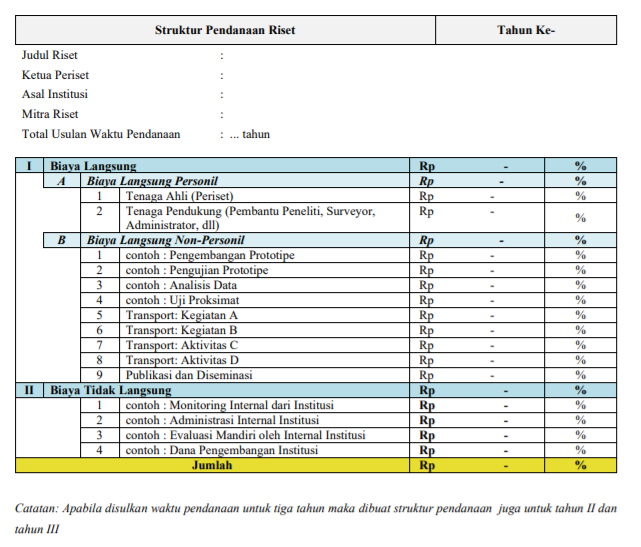 Rincian Kebutuhan Pendanaan RisetJelaskan secara singkat tujuan dan alasan diperlukannya anggaran riset yang diajukan. Buat tabel perincian butir anggaran lengkap dengan harga satuan. Perincian anggaran sesuai dengan metode dan kegiatan riset. Khusus kebutuhan pendanaan riset untuk membiayai pembelian bahan dan/atau peralatan produksi termasuk sewa laboratorium dan uji pasar agar melampirkan data dukungnya (seperti brosur, kuitansi, daftar harga yang dikeluarkan oleh penjual, harga perkiraan sendiri, dsb).
NoNamaInstansi12UraianLPDPMitraTahun ITahun IITahun IIITotalProgramSarjanaMagisterDoktoralPerguruan Tinggi AsalKonsentrasi IlmuTahun LulusJudul Tugas Akhir (skripsi/tesis/disertasi)Judul RisetTahun Riset (dari dan sampai dengan)Nilai Pendanaan RisetSumber Pendanaan RisetPeran/ PosisiMitra RisetProgramSarjanaMagisterDoktoralPerguruan Tinggi AsalKonsentrasi IlmuTahun LulusJudul Tugas Akhir (skripsi/tesis/disertasi)Judul RisetTahun Riset (dari dan sampai dengan)Nilai Pendanaan RisetSumber Pendanaan RisetPeran/ PosisiMitra RisetNama:(diisi dengan nama lengkap beserta gelar lengkap)NIP:(cukup jelas)Instansi:(diisi dengan nama perguruan tinggi/instansi lain)